Notice of Emergency ProcurementTHE SOUTH CAROLINA DEPARTMENT OF CORRECTIONSThe SC Department of Corrections is currently facing a correctional officer shortage of (876) officers. Our Recruiting division is understaffed and now with the COVID-19 pandemic we are now in a crisis and need an immediate resolution to our situation.  With the closing of many businesses and unemployment up 400% in SC there are recruiting opportunities available now for which SCDC does not have the staff to engage.Markstein is, an integrated marketing communications company based in Birmingham, AL, specializing in crisismanagement and workforce development. Markstein assisted the US Department of Justice in assessing the needs of The Alabama Department of Corrections (ADOC) in relation to the severe correctional officer shortage in their agency. As a result, ADOC brought Markstein in to assist in resolving their correctional officer shortage issue. The knowledge Markstein has acquired in working with both the Alabama and Maryland Department of Corrections has put them in the position of being able to immediately move into action assisting to aide resolving our crisis.  Markstein is prepared to be onsite and remote within 24-48 hours and immediately begin recruiting. The SCDC is preparing to procure Marksteins marketing and recruiting services thru June 30, 2020 while an RFP is being developed for the long term marketing and recruiting services. Without the Emergency Procurement in place the SCDC would create an unsafe environment as this correctional officer shortage grows for it’s Inmates and its employees. It is the SCDC’s responsibility to provide and maintain a safe enviornment for SCDC inmates, employees, as well as the safety and welfare of the private citizens that live in the communities that surround SCDC Institutions. This notice will be posted in the South Carolina Business Opportunities (SCBO) for at least (5) business days as required by SC Code 11-35-4210 (1) (c) Right to Protest SECTION 11-35-4210. Right to protest; procedure; duty and authority to attempt to settle; administrative review; stay of procurement.(1) Right to Protest.(c) Any actual or prospective bidder, offeror, contractor, or subcontractor who is aggrieved in connection with the intended award or award of a contract pursuant to Section 11-35-1560 or Section 11-35-1570 shall notify the appropriate chief procurement officer in writing of its intent to protest within five business days of the date that award or notification of intent to award, whichever is earlier, is posted in accordance with this code. Any actual or prospective bidder, offeror, contractor, or subcontractor who is aggrieved in connection with the intended award or award of such a contract and has timely notified the appropriate chief procurement officer of its intent to protest, may protest to the appropriate chief procurement officer in the manner stated in subsection (2) within fifteen days of the date award or notification of intent to award, whichever is earlier, is posted in accordance with this code; except that a matter that could have been raised pursuant to sub item (a) as a protest of the solicitation may not be raised as a protest of the award or intended award of a contract.
Chief Procurement Officer -Materials Management Office1201 Main Street, Suite 600 -Columbia, SC  29201Facsimile: 803-737-0639E-mail: protest-mmo@mmo.state.sc.us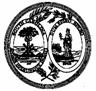  State of South Carolina   NOTICE OF EMERGENCY PROCUREMENT Solicitation: Date Issued: Procurement Officer: Phone: E-Mail Address: Mailing Address:Procurement Director: 5400019616 03/26/2020 MYRTLE DEWERDT 803-896-8582 dewerdt.myrtle@doc.state.sc.us SC Department of Corrections Attn: Purchasing BranchRuthie Bishop, CPPB   DESCRIPTION:  Emergency Procurement - Markstein   DESCRIPTION:  Emergency Procurement - Markstein   DESCRIPTION:  Emergency Procurement - Markstein   DESCRIPTION:  Emergency Procurement - Markstein  USING GOVERNMENTAL UNIT:  The SC Department of Corrections    DATE OF AWARD:  APRIL 7, 2020  USING GOVERNMENTAL UNIT:  The SC Department of Corrections    DATE OF AWARD:  APRIL 7, 2020  USING GOVERNMENTAL UNIT:  The SC Department of Corrections    DATE OF AWARD:  APRIL 7, 2020  USING GOVERNMENTAL UNIT:  The SC Department of Corrections    DATE OF AWARD:  APRIL 7, 2020